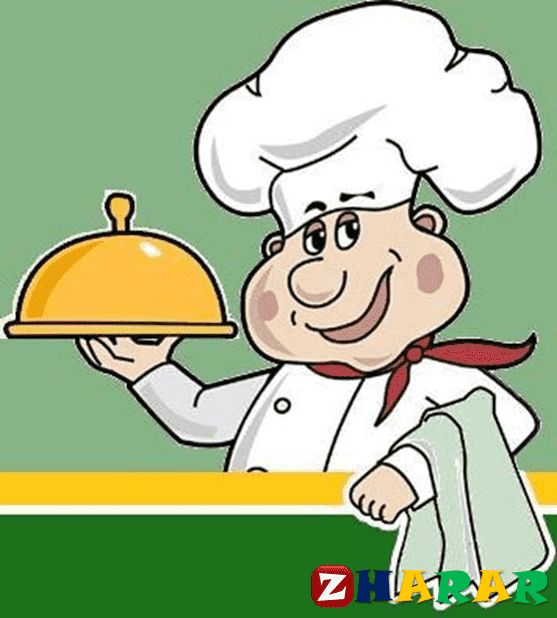 Доброе утро! 😋😋😋Меню:Завтрак: 🍳🧈☕каша молочная "Дружба",  хлеб пшеничный со сливочным  маслом, чай  с молоком и сахаром.10:00 сок🧃Обед: 🍝🥤🍛Свекольник  на костном бульоне,  азу по-татарски, хлеб пшеничный, хлеб ржаной,   компот из  сухофруктов добавлением витамина "С".Ужин /полдник/: 🍮🥛🍶Запеканка из творога с повидлом,  "Снежок", хлеб пшеничный.